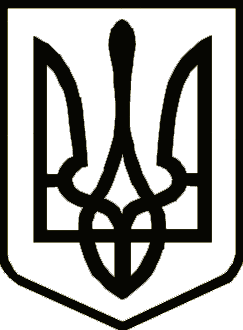 НОСІВСЬКА МІСЬКА РАДАВІДДІЛ ОСВІТИ, СІМ’Ї, МОЛОДІ ТА СПОРТУНАКазПро визначення дати початку приймання заяв про зарахування дітей до закладів освіти у 2024/2025 навчальному роціНа виконання законів України «Про освіту», «Про повну загальну середню освіту», наказу Міністерства освіти і науки України від 16.04.2018 року №367 «Про затвердження Порядку зарахування, відрахування та переведення учнів до державних та комунальних закладів освіти для здобуття повної загальної середньої освіти» та з метою забезпечення доступності здобуття загальної середньої освіти та організованого прийому дітей до 1-х класів н а к а з у ю:Визначити датою початку приймання заяв про зарахування дітей до закладів освіти у 2024/2025 навчальному році 04 березня 2024 року.Керівникам закладів загальної середньої освіти:Забезпечити неухильне виконання вимог наказу Міністерства освіти і науки України від 16.04.2018 року №367 «Про затвердження Порядку зарахування, відрахування та переведення учнів до державних та комунальних закладів ревіти для здобуття повної загальної середньої освіти». Провести роз’яснювальну роботу серед батьківської громадськості щодо особливостей прийому дітей до 1-х класів у 2024 році.Покласти персональну відповідальність за організацію прийому та зарахування дітей до 1-х класів на керівників закладів загальної середньої освіти:    Л.А. Печерну,  Н.О. Хоменко, О.М. Куїч, В.М. Вовкогон , В.І. Костюк,  О.Г. Ілляша, С.Е.Дубовик.Контроль за виконанням наказу покласти на головного спеціаліста Відділу освіти, сім’ї, молоді та спорту   О.В. Гузь.Начальник								Наталія ТОНКОНОГ18 січня  2024 року м. Носівка			                №16